  Tampereen JHL 250 ry.			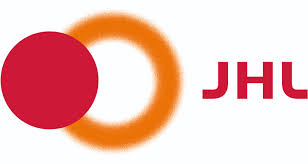   Puutarhakatu 16 B 6krs, 33100 TampereLokakuun jäsenkirje				23.10.2023Loppuvuoden tapahtumia JHL 250 jäsenelle:JÄSENILTAMAAHANMUUTTANEILLE JA VIERASKIELISILLE JHL-JÄSENILLE14.11.2023 klo 18.00 Scandic Tampere City os.Hämeenkatu 1 (Rautatienkadulta sisäänkäynti)Tule tutustumaan JHL:n jäsenetuihin ja Oma-JHL-palveluunPaikalla JHL-aktiiveja ja aluetoiminnan asiantuntija Isto MäkeläTarjoilujen vuoksi pyydämme ilmoittautumiset iltaan 7.11.2023 mennessä osoitteessa www.moro.jhlyhdistys.fiMainosta iltaa työpaikkasi vieraskielisille työntekijöille!Yhdistyksen sääntömääräinen syyskokous 22.11.2023 klo 18.00 Tampereen pääkirjasto Metson Kuusi-salissa (os. Pirkankatu 2)Kokouksessa valitaan puheenjohtaja ja hallituksen toimijat vuosille 2024-2025Käsitellään yhdistyksen talousarvio ja toimintasuunnitelmaToivotamme jäsenistön tervetulleeksi, kokouksen aluksi kahvitarjoilu.Pikkujouluun Tuulensuun Palatsilla 2.12.2023 klo 18.00 voi vielä ilmoittautua, jäsenen hinta 20€. Linkki ilmoittautumiseen:www.moro.jhlyhdistys.fiTuurin ostosmatkalle 9.12.2023 on vielä paikkoja jäljellä. Jäsenen hinta 10€.  Ilmoittaudu mukaan kotisivuiltamme: www.jhl250.fiSISÄ-SUOMEN JHL-NUORILLE (alle 35v):Pikkujoulut Jyväskylän Megazonessa 18.11.2023 klo 14-17, ilmoittautuminen viim. 3.11.2023 mennessä. Tutustu tarkemmin tapahtuman mainokseen kotisivuillamme ja ilmoittaudu mukaan www.jhl250.fiNOSTALGIAKERHONostalgialaisten jouluruokailu ravintola Selmassa (os. Tuomiokirkonkatu 22) 13.12.2023 klo 12.30.  Kyselyt Saimalle puh. 0400 831236AmmattialatoimintaRAVITSEMUS-JA PUHTAUSALAVoimian jäsentapaaminenPirkanmaan Voimian jäsentapaaminen 7.11.2023 klo 18.00 JHL 250-yhdistyksen toimistolla os. Puutarhakatu 16 B 6.krs. Mukana ammattialatoiminnan asiantuntija Virpi Matikainen Helsingistä.KASVATUS-JA OHJAUSALA Varhaiskasvatuksen ja perusopetuksen ammattilaiset!Keskiviikkona 15.11 klo 18-19 on taas tulossa kaikille avoin teams -keskustelu meitä koskevista ajankohtaisista asioista. Ilmoittaudu iltaan lähettämällä sähköpostiosoitteesi osoitteeseen nina.rajala@tampere.fi, niin saat teams-linkin sähköpostiisi.Tervetuloa kuulolle!Syysterveisin JHL250 hallitus